Горбань Николай Алексеевич.Родился  в 1918 году в селе Камышка Троицкого района Луганской области, в семье крестьянина. Украинец.До  войны работал в колхозе. В Советскую Армию призван в апреле 1944 года. Участник  Великой  Отечественной войны с апреля 1944 года. Сражался на 3-м Украинском,  2 и 1-м Белорусских фронтах. Был ранен.Награжден тремя орденами Славы, медалью «За боевые заслуги» и девятью другими медалями.После войны работал в совхозе имени Электрозавода Новосергиевского района бригадиром свинофермы.В последнее время был на заслуженном отдыхе, проживал в поселке ЯсногорскийНовосергиевского района, затем в городе Оренбурге на ул. Чкалова. Умер в 1992 году.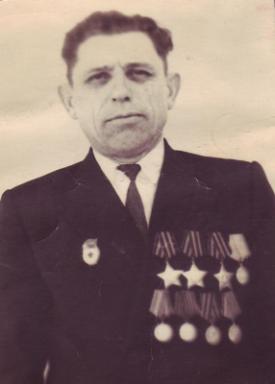                         В боевых порядках пехоты.Николай Алексеевич Горбань попал на фронт в апреле 1944 года, когда Советская Армия заканчивала освобождение своей Родины, выходила на государственную границу и готовилась к решительной схватке с гитлеровцами по освобождению Польши.И за год он в составе 172-го гвардейского стрелкового полка 57-й гвардейской стрелковой Новобугской ордена Богдана Хмельницкого дивизии прошел с боями пол-Европы, заслужив три ордена солдатской Славы.- Особенно памятны мне форсирование рек Буга, Вислы, Одера, - рассказывает ветеран. – Вспомнилось мне 22 июня 1941 года, сообщение о нападении фашисткой Германии на нашу страну. Неведомой еще болью сжалось тогда мое сердце. А тут мы пересекаем государственную границу, врываемся на плечах врага в польский город Хелм. Представляете, какой был душевный подъем у советских воинов! Мы знали, что Победа не за горами.  Но знали и то, что много было боев позади и много еще впереди.20 июля 1944 года дивизия вышла к реке Западный Буг и с ходу форсировала ее. В числе первых на левый берег на подручных средствах переправился и  пулеметчик Горбань, в составе отделения гвардии старшего сержанта Сорокина. Захватив плацдарм, воины расширили его, а затем перешли в наступление. При захвате плацдарма пулеметчик Горбань подавил огневую точку с прислугой и уничтожил более десяти гитлеровцев.26 июля при штурме Люблина отделение Сорокина, при поддержке огнем пулеметчика Горбаня, в числе первых ворвалось на улицы города, очищая квартал за кварталом от фашистских захватчиков.Лаконичные фронтовые документы. Однако за каждой фразой в них – напряжение боя, самоотверженность и героизм советского солдата.«Пулеметчик 20-й пулеметной роты 2-го стрелкового батальона гвардии рядовой Горбань Николай Алексеевич, в бою при форсировании реки Западный Буг, 20.07.44., находясь в составе штурмовой группы, первым ворвался в траншеи противника, подавил 1 огневую точку. Был ранен, но поля боя не оставил. После окончания боя сделал перевязку и вернулся в строй». Это строки из наградного листа. Помнит ли солдат эти схватки?- Такое забыть нельзя, - помолчав, фронтовик добавляет: - Мне можно было уйти в санчасть: право на это имел каждый раненый. И все же я не смог этого сделать - ведь на поле боя остались мои товарищи. Я видел, как они сражаются. Оставить их в ту минуту казалось мне преступлением. Никто из нас, советских солдат, не покидал товарищей в беде. «25.07.44 года, в бою за город Пулавы, тов. Горбань, зайдя во фланг противника, открыл внезапный огонь, в этом бою уничтожил 15 солдат и офицеров противника и захватил в плен 2-х солдат, подавил огневую точку». Это уже строки из представления Николая Горбаня к ордену Славы 3-й степени.- Этот орден приколол к моей гимнастерке сам командир полка гвардии подполковник  Хазов , - продолжал рассказ Николай Алексеевич.- 1 августа мы форсировали Вислу в районе города Магнушева в составе 8-й гвардейской армии генерала В.И.Чуйкова и захватили плацдарм на левом берегу реки.Немцы предпринимали контратаки. Все лето и осенью шли ожесточенные бои на Магнушевском плацдарме. В этих боях вновь отличился пулеметчик Горбань. 10 октября 1944 года расчет гвардии младшего сержанта Горбаня уничтожил станковый пулемет с прислугой, который открыл огонь по нашим атакующим стрелкам. Командир вручил пулеметчику медаль «За боевые заслуги».- В январе 1945 года с Магнушевского плацдарма началось наступление, - продолжал свой рассказ фронтовик. – От Вислы до Одера нам пришлось пересечь множество железных и шоссейных дорог. И почти каждый такой рубеж брался в ожесточенных боях. В начале февраля мы вышли на Одер. Сознание того, что это последняя водная преграда перед Берлином, придавало нам силы. В наступательной операции от Висленского плацдарма к Одеру гвардии сержант Горбань показал себя храбрым, мужественным воином. Особенно отличился он при отражении контратак противника на Одерском плацдарме. Немецкое командование решило любой ценой отбить переправившихся советских воинов.3 февраля 1945 года враг, подтянул резервы, предпринял четыре контратаки. Группа автоматчиков прорвалась в наш тыл. Гитлеровцы пытались окружить и уничтожить штаб полка. Горбань, заметив немцев, обстрелял их из пулемета. Сорвал попытку врага захватить штаб.«Помощник наводчика станкового пулемета 2-го стрелкового батальона гвардии сержант Горбань Николай Алексеевич, в бою за населенный пункт Ротвейн, 3.2.45 года, в момент напряженного боя, наводчик пулемета выбыл из строя. Тов. Горбань, смело заметил наводчика и огнем своего пулемета обеспечил отражение крупной атаки противника при поддержке самоходных пушек и танков, в этом бою тов. Горбань огнем своего пулемета уничтожил более 20 вражеских солдат и офицеров.Достоин правительственной награды – ордена Славы 2-й степени», - говорится в наградном документе. Приказом командарма 8-й гвардейской армией генерала В.И.Чуйкова от 27 февраля 1945 года гвардии старший сержант Горбань был награжден орденом Славы 2-й степени.Последние рубежи: Кюстринский плацдарм, Зееловские высоты, штурм Берлина, последние решающие сражения и новые подвиги гвардейца Николая Горбаня, тогда уже помкомвзвода, отгремели в апреле и мае 1945 года.В последнем наградном документе на представление к высшему ордену солдатской Славы, написанном по горячим следам боев, читаем: «Помощник командира пулеметного взвода 2-го стрелкового батальона гвардии старший сержант Горбань Николай Алексеевич за время наступательных боев с момента прорыва обороны противника на Одерском плацдарме и в уличных боях города Берлин, проявил себя смелым и отважным командиром. При отражении контратак противника в бою 17.4.45 года в районе Зееловских высот и города Зеелов, когда вышел из строя командир взвода, тов. Горбань проявил инициативу и настойчивость, и взял командование взводом на себя. Тогда наши подразделения перешли в решительную контратаку. Взвод тов. Горбаня одним из первых ворвался на высоту и огнем из пулемета уничтожил 4 огневых точки и более 20 солдат и офицеров противника.В уличных боях в городе Берлине тов. Горбань не один раз показывал образцы мужества и отваги. Так, в бою при штурме улицы Баденштрассе, тов. Горбань стремительным ударом ворвался в дом, занимаемый противником, огнем из пулемета уничтожил вражеских крупнокалиберный пулемет и более 10 солдат противника.Достоин правительственной награды ордена Славы 1-й степени». Указом Президиума Верховного Совета СССР от 15 мая 1946 года Николай Алексеевич Горбань награжден орденом Славы 1-й степени. Так по-гвардейски воевал наш односельчанин Н.А.Горбань.